МУНИЦИПАЛЬНЫЙ СОВЕТВНУТРИГОРОДСКОГО МУНИЦИПАЛЬНОГО ОБРАЗОВАНИЯГОРОДА ФЕДЕРАЛЬНОГО ЗНАЧЕНИЯ САНКТ – ПЕТЕРБУРГАМУНИЦИПАЛЬНЫЙ ОКРУГ СОСНОВАЯ ПОЛЯНА_____________________________________________________________     198264, Санкт-Петербург, ул. Пограничника Гарькавого, дом 22, корп. 3РЕШЕНИЕот __.__.2023 г. №___Об утверждении Порядка приватизации муниципальногоимущества внутригородского муниципального образования 
города федерального значения Санкт-Петербурга 
муниципальный округ Сосновая ПолянаВ соответствии с Гражданским кодексом Российской Федерации, Федеральным законом от 06.10.2003 №131-ФЗ «Об общих принципах организации местного самоуправления 
в Российской Федерации», Федеральным законом от 21.12.2001 №178-ФЗ «О приватизации государственного и муниципального имущества», Федеральным законом от 22.07.2008 
№ 159-ФЗ «Об особенностях отчуждения движимого и недвижимого имущества, находящегося в государственной или в муниципальной собственности и арендуемого субъектами малого и среднего предпринимательства, и о внесении изменений в отдельные законодательные акты Российской Федерации», Федеральным законом от 29.07.1998 
№135-ФЗ «Об оценочной деятельности в Российской Федерации», Постановлением Правительства Российской Федерации от 27.08.2012 №860 «Об организации и проведении продажи государственного или муниципального имущества в электронной форме», Постановлением Правительства Российской Федерации от 10.09.2012 №909 «Об определении официального сайта Российской Федерации в информационно-телекоммуникационной сети «Интернет» для размещения информации о проведении торгов и внесении изменений 
в некоторые акты Правительства Российской Федерации», Уставом внутригородского муниципального образования города федерального значения Санкт-Петербурга муниципальный округ Сосновая Поляна, на основании представления Прокурора Красносельского района Санкт-Петербурга 06.06.2023 № Прдр-20400009-164-23/-20400009, Муниципальный Совет решил:1. Утвердить Порядок приватизации муниципального имущества внутригородского муниципального образования города федерального значения Санкт-Петербурга муниципальный округ Сосновая Поляна, согласно Приложению к настоящему Решению.2. Контроль за   исполнением   настоящего   Решения возложить   на   Главу муниципального образования, исполняющего полномочия председателя Муниципального Совета МО Сосновая Поляна.3. Настоящее решение вступает в силу после его официального опубликования (обнародования). Глава муниципального образования, исполняющий полномочия председателя Муниципального Совета МО Сосновая Поляна                                    С. Ю. ДавыдоваПриложение к Решению                                                                                                           Муниципального Советаот __.__.2023 г.  № ___ Порядок приватизации муниципального имущества внутригородского муниципального образования города федерального значения Санкт-Петербурга муниципальный округ Сосновая Поляна 1. Общие положения 1.1. Настоящий Порядок приватизации муниципального имущества внутригородского муниципального образования города федерального значения Санкт-Петербурга муниципальный округ Сосновая Поляна (далее - Порядок) разработан 
в соответствии с Гражданским кодексом Российской Федерации, Федеральным законом 
от 06.10.2003 №131-ФЗ «Об общих принципах организации местного самоуправления 
в Российской Федерации», Федеральным законом от 21.12.2001 №178-ФЗ 
«О приватизации государственного и муниципального имущества», Федеральным законом 
от 22.07.2008 № 159-ФЗ «Об особенностях отчуждения движимого и недвижимого имущества, находящегося в государственной или в муниципальной собственности и арендуемого субъектами малого и среднего предпринимательства, и о внесении изменений в отдельные законодательные акты Российской Федерации», Федеральным законом от 29.07.1998 
№135-ФЗ «Об оценочной деятельности в Российской Федерации», Постановлением Правительства Российской Федерации от 27.08.2012 №860 «Об организации и проведении продажи государственного или муниципального имущества в электронной форме», Постановлением Правительства Российской Федерации от 10.09.2012 №909 «Об определении официального сайта Российской Федерации в информационно-телекоммуникационной сети Интернет для размещения информации о проведении торгов и внесении изменений 
в некоторые акты Правительства Российской Федерации», иными нормативными правовыми актами Российской Федерации, Санкт-Петербурга, регулирующими отношения, возникающие при приватизации муниципального имущества, и Уставом внутригородского муниципального образования города федерального значения Санкт-Петербурга муниципальный округ Сосновая Поляна.Порядок регулирует отношения, возникшие при приватизации муниципального имущества внутригородского муниципального образования города федерального значения Санкт-Петербурга муниципальный округ Сосновая Поляна (далее - муниципальное имущество) и связанные с ними отношения по управлению муниципальным имуществом, 
а также устанавливает  цели, ограничения и порядок приватизации муниципального имущества внутригородского муниципального образования города федерального значения Санкт-Петербурга муниципальный округ Сосновая Поляна (далее - МО Сосновая Поляна).Действие настоящего Порядка распространяется на отношения, возникающие 
при отчуждении муниципального имущества, находящегося в собственности 
МО Сосновая Поляна в соответствии с Уставом МО Сосновая Поляна.1.2. Приватизация муниципального имущества основывается на признании равенства покупателей муниципального имущества и открытости деятельности органов местного самоуправления муниципального образования МО Сосновая Поляна.1.3. Полномочия Муниципального Совета МО Сосновая Поляна в сфере приватизации муниципального имущества: 1) принимает решения о внесении изменений и дополнений в настоящий Порядок; 2) утверждает прогнозный план приватизации муниципального имущества, 
и изменения и дополнения в прогнозный план приватизации муниципального имущества; 3) утверждает отчет о выполнении прогнозного плана по приватизации муниципального имущества;4) осуществляет иные полномочия, установленные настоящим Порядком. 1.4. Уполномоченным органом по приватизации муниципального имущества 
МО Сосновая Поляна является Местная администрация МО Сосновая Поляна, осуществляющая полномочия продавца в сфере приватизации муниципального имущества, установленные действующим законодательством о приватизации государственного 
и муниципального имущества и настоящим Порядком в соответствии 
с прогнозным планом.1.5. Местная администрация МО Сосновая Поляна в сфере приватизации муниципального имущества:1) готовит решения об условиях приватизации муниципального имущества;2) выступает организатором торгов по продаже муниципального имущества;3) является представителем в суде по защите имущественных прав МО Сосновая Поляна, связанных с осуществлением приватизации муниципального имущества;4) представляет в Муниципальный Совет МО Сосновая Поляна информацию 
о результатах приватизации за прошедший год;5) осуществляет иные полномочия в соответствии с настоящим Порядком 
и действующим законодательством.1.6. Местная администрация самостоятельно осуществляет функции по продаже муниципального имущества, а также имеет право своим постановлением поручить юридическим лицам, указанным в Распоряжении Правительства РФ от 25.10.2010 
№1874-р «Об утверждении перечня юридических лиц для организации от имени собственника продажи приватизируемого государственного или муниципального имущества и (или) осуществления функций продавца такого имущества» 
(далее - специализированные организации), организовывать от имени собственника 
в установленном порядке продажу приватизируемого имущества, находящегося 
в собственности муниципального образования.При этом в постановлении Местной администрации МО Сосновая Поляна определяются подлежащее приватизации муниципальное имущество, действия данных специализированных организаций, размер и порядок выплаты им вознаграждения 
на основании заключенных с ними договоров по результатам конкурсных процедур.1.7. Действие настоящего Положения не распространяется на отношения, возникающие при отчуждении имущества, перечень которого установлен Федеральным законом 
от 21.12.2001 №178-ФЗ «О приватизации государственного и муниципального имущества».  2. Порядок планирования приватизации муниципального имущества2.1. Планирование приватизации муниципального имущества осуществляется путем составления прогнозного плана на очередной финансовый год одновременно с проектом бюджета МО Сосновая Поляна на очередной финансовый год в составе прилагаемых к нему документов и материалов.В случае необходимости, прогнозный план может быть разработан в течение финансового года. 2.2. Прогнозный план ежегодно утверждается Решением Муниципального Совета 
МО Сосновая Поляна. 2.3. Прогнозный план может быть изменен и дополнен в течение года Решением Муниципального Совета МО Сосновая Поляна. 2.4. Прогнозный план приватизации содержит перечень объектов муниципального имущества, которые планируется приватизировать в соответствующем году, а также 
их характеристика и предполагаемые сроки приватизации.2.5. Основанием для принятия решения о приватизации муниципального имущества 
и включение его в прогнозный план является:1) необходимость вложения значительных средств на ремонт или восстановление объекта;2) отсутствие спроса и другие обстоятельства, делающие нерентабельным нахождение данного объекта в муниципальной собственности;3) принадлежность вида муниципального имущества, не предназначенного 
для решения вопросов местного значения.2.6. Предложения о включении в прогнозный план приватизации объектов муниципальной собственности МО Сосновая Поляна вправе вносить:1) Глава муниципального образования, исполняющий полномочия председателя Муниципального Совета МО Сосновая Поляна;2) депутаты Муниципального Совета МО Сосновая Поляна;3) муниципальные служащие Муниципального Совета МО Сосновая Поляна 
и Местной администрации МО Сосновая Поляна;4) юридические лица, зарегистрированные, либо осуществляющие свою деятельность на территории МО Сосновая Поляна;5) граждане, имеющие регистрацию или постоянное место жительства 
на территории МО Сосновая Поляна (далее - заинтересованные лица).2.7. Предложения о включении в прогнозный план приватизации направляются 
в Местную администрацию МО Сосновая Поляна.Предложения о включении в прогнозный план объектов муниципальной собственности должны содержать: вид имущества, назначение, его описание и иные индивидуализирующие имущество характеристики, а также обоснование необходимости включения в прогнозный план.2.8. Предложения о включении в прогнозный план подаются заинтересованными лицами в письменной форме на имя Главы Местной администрации МО Сосновая Поляна 
не позднее чем за 3 месяца до начала очередного финансового года и подлежат регистрации 
в день его подачи в Местную администрацию МО Сосновая Поляна.2.9. Поступившие предложения о включении в прогнозный план объектов муниципальной собственности подлежат рассмотрению Главой Местной администрации 
МО Сосновая Поляна не позднее 14 дней с момента поступления предложения, 
с целью принятия решения о включении муниципального имущества в проект прогнозного плана, либо об отнесении муниципального имущества не подлежащим приватизации 
в очередном финансовом году.2.10. Глава Местной администрации МО Сосновая Поляна направляет прогнозный план на очередной финансовый год на утверждение в Муниципальный Совет 
МО Сосновая Поляна одновременно с проектом бюджета МО Сосновая Поляна в сроки, установленные Положением о бюджетном процессе в МО Сосновая Поляна.2.11. В случае объективной необходимости приватизации муниципального имущества 
в текущем году, в прогнозный план объектов муниципальной собственности вносятся соответствующие изменения.Имущество, приватизация которого не была завершена в текущем финансовом году, включается в прогнозный план приватизации на очередной финансовый год.2.12. Глава Местной администрации МО Сосновая Поляна ежегодно, 
не позднее 1 мая, одновременно с годовым отчетом об исполнении бюджета МО Сосновая Поляна представляет в Муниципальный Совет МО Сосновая Поляна отчет о выполнении прогнозного плана по приватизации муниципального имущества за прошедший год, содержащий перечень приватизированного в прошедшем году муниципального имущества 
с указанием способа, срока и цены сделки приватизации.2.13. Отчет о выполнении прогнозного плана за прошедший год утверждается Муниципальным Советом МО Сосновая Поляна и подлежит размещению Местной администрацией МО Сосновая Поляна на официальном сайте Российской Федерации 
для размещения информации о проведении торгов в сети «Интернет» - www.torgi.gov.ru 
и на официальном сайте МО Сосновая Поляна в информационно-телекоммуникационной сети «Интернет» по адресу: https://vmo39.spb.ru/.3. Порядок принятия решений об условиях приватизации муниципального имущества3.1. Местная администрация МО Сосновая Поляна принимает решение об условиях приватизации объекта, включенного в прогнозный план приватизации муниципального имущества.Решение об условиях приватизации принимается в форме постановления Местной администрации МО Сосновая Поляна в соответствии с прогнозным планом приватизации муниципального имущества на текущий год. В постановлении об условиях приватизации объекта содержатся следующие сведения: 1) наименование имущества и иные позволяющие его индивидуализировать данные (характеристика имущества);2) местонахождение имущества;3) способ приватизации имущества;4) начальная цена;5) срок рассрочки платежа (если она предоставляется);6) предполагаемый срок приватизации.7) иные необходимые для приватизации имущества сведения.3.2. Местная администрация МО Сосновая Поляна обеспечивает размещение постановления Местной администрации МО Сосновая Поляна на официальном сайте Российской Федерации в информационно-телекоммуникационной сети «Интернет» 
для размещения информации о проведении торгов, определенный Правительством Российской Федерации (www.torgi.gov.ru), и на официальном сайте МО Сосновая Поляна 
в информационно-телекоммуникационной сети «Интернет» по адресу: https://vmo39.spb.ru/.3.3. Для участия в приватизации, покупатели муниципального имущества, представляют документы, в соответствии со ст. 16 Федерального Закона Российской Федерации от 21.12.2001 года №178-ФЗ «О приватизации государственного 
и муниципального имущества». Обязанность доказать свое право на приобретение муниципального имущества возлагается на претендента.4. Информационное обеспечение приватизации муниципального имущества4.1. Под информационным обеспечением приватизации муниципального имущества понимаются мероприятия, направленные на создание возможности свободного доступа неограниченного круга лиц к информации о приватизации. 4.2. Информационное обеспечение приватизации муниципального имущества 
МО Сосновая Поляна осуществляется в соответствии с требованиями ст. 15 Федерального закона от 21.12.2001 № 178-ФЗ «О приватизации государственного и муниципального имущества».4.3. На основании постановления об условиях приватизации муниципального имущества Местная администрация МО Сосновая Поляна готовит информационное сообщение о продаже муниципального имущества (далее -  информационное сообщение).5. Организационное обеспечение приватизации муниципального имущества5.1. Организационное обеспечение процесса приватизации муниципального имущества возлагается на Местную администрацию МО Сосновая Поляна, которая создает комиссию 
по приватизации муниципального имущества, а также определяет полномочия 
и порядок её работы.Комиссия по приватизации - коллегиальный орган. Персональный состав комиссии по приватизации, в том числе председатель комиссии 
по приватизации, утверждается распоряжением Местной администрации МО Сосновая Поляна. Число членов комиссии по приватизации должно быть нечетным и не менее пяти.5.2. Комиссия по приватизации:-   подписывает протокол о признании претендентов участниками торгов 
по приватизации муниципального имущества;-  подписывает итоговый протокол торгов по приватизации муниципального имущества;-  осуществляет контроль за выполнением условий конкурса при продаже муниципального имущества на конкурсе.5.3. Заседания комиссии по приватизации являются правомочными, если на них присутствуют не менее 2/3 членов комиссии по приватизации. При равенстве голосов членов комиссии по приватизации голос председателя комиссии по приватизации является решающим.6. Способы приватизации муниципального имущества6.1. Приватизация муниципального имущества осуществляется только способами, определенными ст. 13 Федерального закона от 21.12.2001 №178-ФЗ «О приватизации государственного и муниципального имущества». 6.2. Продажа муниципального имущества на аукционе.6.2.1. Условия аукциона, порядок его проведения, меры по контролю 
за их выполнением устанавливаются в решении об условиях приватизации.6.3.  Продажа муниципального имущества на конкурсе.6.3.1.  Муниципальное имущество продается на конкурсе в случае, если в отношении объекта приватизации его покупателю необходимо выполнить определенные условия. Право приобретения объекта приватизации принадлежит тому покупателю, который предложил 
в ходе конкурса наиболее высокую цену за указанный объект, при условии выполнения таким покупателем условий конкурса.6.3.2.  Условия конкурса, объемы их исполнения, порядок выполнения условий конкурса, меры по контролю за их выполнением, а также порядок подтверждения победителем конкурса выполнения таких условий устанавливаются в решении об условиях приватизации.6.3.3. Контроль за исполнением условий конкурса осуществляет комиссия 
по приватизации. Комиссия по приватизации не чаще одного раза в полугодие проводит проверку надлежащего исполнения условий конкурса в соответствии с условиями заключенного договора купли-продажи муниципального имущества. В случае неисполнения победителем конкурса условий, а также ненадлежащего их исполнения Местная администрация МО Сосновая Поляна на основании представления комиссии 
по приватизации принимает меры по расторжению договора купли-продажи 
с одновременным взысканием с покупателя неустойки, предусмотренной договором 
купли-продажи, по соглашению сторон или в судебном порядке.6.4. Продажа муниципального имущества без объявления цены.6.4.1.   Покупателем имущества признается при принятии к рассмотрению одного предложения о цене приобретения муниципального имущества претендент, подавший 
это предложение. В случае поступления предложений от нескольких претендентов покупателем признается лицо, предложившее за муниципальное имущество наибольшую цену. В случае поступления одинаковых предложений о цене муниципального имущества покупателем признается лицо, заявка которого была зарегистрирована ранее других.6.4.2.   По результатам рассмотрения представленных документов Комиссия 
по приватизации принимает решение об определении покупателя, которое оформляется протоколом об итогах продажи муниципального имущества.6.4.3.   Заключение договора по результатам торгов, продажи без объявления цены осуществляется не ранее чем через 10 рабочих дней и не позднее 15 рабочих дней со дня размещения протокола об итогах проведения продажи государственного 
или муниципального имущества на официальном сайте Российской Федерации 
для размещения информации о проведении торгов в сети «Интернет» - www.torgi.gov.ru 
и на официальном сайте МО Сосновая Поляна в информационно-телекоммуникационной сети «Интернет» по адресу: https://vmo39.spb.ru/.6.4.4.   Оплата муниципального имущества производится в размере предложенной покупателем цены в порядке, предусмотренном положениями ст. 35 Федерального закона 
от 21.12.2001 № 178-ФЗ «О приватизации государственного и муниципального имущества».7. Оплата и распределение денежных средств от приватизации муниципального имущества7.1. Порядок оплаты муниципального имущества определен ст. 35 Федерального закона от 21.12.2001 №178-ФЗ «О приватизации государственного и муниципального имущества»:7.1.1. Оплата приобретаемого покупателем муниципального имущества производится единовременно или в рассрочку. Срок рассрочки не может быть более чем 1 год.Решение о предоставлении рассрочки принимается Местной администрацией 
МО Сосновая Поляна и утверждается постановлением Местной администрации МО Сосновая Поляна. В постановлении Местной администрацией МО Сосновая Поляна о предоставлении рассрочки указываются сроки ее предоставления и порядок внесения платежей. 
Срок предоставления рассрочки и порядок внесения платежей должен содержаться 
в информационном сообщении о приватизации муниципального имущества.7.1.2. На сумму денежных средств, по уплате которой предоставляется рассрочка, производится начисление процентов исходя из ставки, равной одной трети ставки рефинансирования Центрального банка Российской Федерации, действующей на дату размещения на официальном сайте в сети «Интернет» объявления о продаже. Покупатель вправе оплатить приобретаемое муниципальное имущество досрочно.7.2. Право собственности на муниципальное имущество, приобретенное в рассрочку, переходит в порядке, установленном законодательством Российской Федерации. Передача покупателю приобретенного в рассрочку имущества осуществляется в порядке, установленном законодательством Российской Федерации и договором купли-продажи, 
не позднее чем через 30 дней с даты заключения договора. 7.3. С момента передачи покупателю приобретенного в рассрочку имущества 
и до момента его полной оплаты указанное имущество в силу Федерального закона 
от 21.12.2001 № 178-ФЗ «О приватизации государственного и муниципального имущества» признается находящимся в залоге для обеспечения исполнения покупателем его обязанности по оплате приобретенного муниципального имущества. В случае нарушения покупателем сроков и порядка внесения платежей обращается взыскание на заложенное имущество в судебном порядке. С покупателя могут быть взысканы также убытки, причиненные неисполнением договора купли-продажи. 7.4. Оплата муниципального имущества производится покупателем путем безналичного перечисления денежных средств в бюджет МО Сосновая Поляна в соответствии с условиями и сроками, установленными в информационном сообщении о продаже муниципального имущества.7.5. Расходование средств, полученных в результате приватизации муниципального имущества, осуществляется в соответствии с действующим законодательством Российской Федерации и принимаемыми в соответствии с ним муниципальными правовыми актами органов местного самоуправления муниципального образования.8. Средства от приватизации, их образование и порядок распределения8.1. Средствами, полученными от приватизации муниципального имущества, являются денежные средства, полученные от покупателей в счет оплаты муниципального имущества.8.2. Денежные средства, полученные от приватизации муниципального имущества, подлежат перечислению в бюджет МО Сосновая Поляна.8.3. Порядок оплаты за муниципальное имущество отражается в договоре 
купли-продажи.9. Ответственность покупателя9.1. Ответственность покупателя наступает за неисполнение или ненадлежащее исполнение принятых обязательств в соответствии с условиями заключенного договора купли-продажи и действующим законодательство Российской Федерации. 10. Заключительные положения10.1. Местная администрация МО Сосновая Поляна обращается в суды с исками 
и выступает в судах от имени муниципального образования в защиту имущественных и иных прав и законных интересов муниципального образования.10.2. Защита прав муниципального образования как собственника имущества финансируется за счет средств местного бюджета.6созыв2019-2024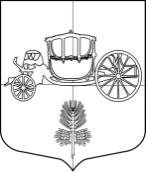 